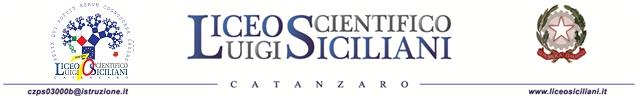 SCHEDA PROGETTO PTOF(Art.1, comma 14, legge n.107/2015)Titolo progetto FIRMA DEL DOCENTE PROPONENTE…………………………………………..1 Nel RAV le priorità riguardano gli esiti degli studenti e coinvolgono le seguenti aree:Risultati scolastici (esiti degli scrutini; trasferimenti e abbandoni)Risultati nelle prove INVALSI di italiano e matematica Competenze chiave e di cittadinanzaRisultati a distanza: prosecuzione negli studi universitari; successo negli studi universitari; successo negli studi secondari di II grado (per gli alunni di I anno); inserimento nel mondo del lavoro.2  Nel RAV gli obiettivi di PROCESSO  coinvolgono le seguenti aree:Curricolo, progettazione e valutazione Implementare processi di valutazione con attenzione ai criteri stabiliti e al successo formativo dello studenteAmbiente di apprendimento Promuovere azioni mirate per favorire un approccio didattico educativo differenziato per coinvolgere studenti con difficoltà.Inclusione e differenziazione Promuovere azioni mirate per favorire un approccio didattico educativo differenziato per coinvolgere studenti con difficoltà.Continuità e orientamento Creare attività di raccordo tra le scuole secondarie di primo grado e il Liceo Scientifico"L. Siciliani"Orientamento strategico e organizzazione della scuola Creare dei gruppi di lavoro con i coordinatori di classe per monitorare le eventuali situazioni di disagio nelle classi del biennio.Integrazione con il territorio e rapporti con le famiglie Implementare azioni di coinvolgimento dei genitori nella vita scolastica3 Priorità dell’atto di indirizzo approvato nella seduta collegiale del Valorizzazione delle competenze linguistiche e utilizzo della metodologia CLIL ; Potenziamento delle competenze matematico-logiche e scientifiche; Potenziamento delle competenze nella musica, nell'arte, nel teatro; Valorizzazione dell'educazione interculturale per favorire“la convivialità delle differenze”; Valorizzazione della legalità, della sostenibilità ambientale e della pace; Potenziamento delle metodologie laboratoriali e delle attività di laboratorio; Valorizzazione della scuola intesa come comunità attiva, aperta al territorio; Valorizzazione di percorsi formativi individualizzati e coinvolgimento degli alunni; Individuazione di percorsi funzionali alla premialità e alla valorizzazione del merito degli alunni.4  Indicare i docenti necessari e la relativa area di competenza.
Catanzaro________________________                                                                            FIRMADenominazione progettoResponsabile del progettoDestinatariDurataPriorità del RAV a cui si riferisce1Obiettivi di processo in relazione al RAV2Altre priorità 3Obiettivi specificiMetodologiaAttività previsteRisorse umane 4Risorse materialiRapporti con il territorio (Comune, Enti locali, Associazioni …. )Risultati attesiValutazioneFONTI DI FINANZIAMENTOA carico della scuola (spese per il personale interno)Finanziamento specifico (specificare)Altre fonte di finanziamento: vitto, alloggio, trasporti saranno a carico delle famiglie degli studentiCOSTI DEL PROGETTO     COSTO TOTALE DEL PROGETTO                                        PIANO DELLE RISORSE UMANE E MATERIALI